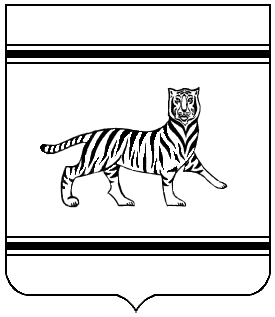 УПРАВЛЕНИЕ КУЛЬТУРЫПравительства  Еврейской автономной областиПРИКАЗг. Биробиджан О  внесении изменений в Положение  «О XIII региональном  конкурсе «Юный живописец», утвержденное приказом управления культуры правительства Еврейской автономной области от 30.12.2016 № 239В целях приведения в соответствие нормативных правовых актов управления культуры правительства Еврейской автономной области ПРИКАЗЫВАЮ:	1.раздел II абзац последний Положения  «О XIII региональном  конкурсе «Юный живописец», утвержденного приказом управления культуры правительства Еврейской автономной области от 30.12.2016 № 239 (далее  - Положение) изложить в следующей редакции:	«проезд, проживание участников конкурса осуществляется за счет направляющей стороны, питание (обед) осуществляется за счет принимающей стороны».2. раздел IV абзацы 4, 5  Положения изложить в следующей редакции:«По итогам конкурса конкурсная комиссия определяет победителей в каждой возрастной группе и присваивает дипломы 1,2,3, степени. Участники конкурса, не ставшие победителями, награждаются дипломами участника».3.раздел V абзац 1 Положения изложить в следующей редакции:«Заявки на участие во втором этапе конкурса, поселение в общежитие направляются  органами местного самоуправления муниципальных районов до 10 марта 2017 года по форме согласно приложению к настоящему положению в ОГПОБУ «Биробиджанский колледж культуры и искусств по адресу: 679016, г.Биробиджан, ул. Волочаевская, 5 (директор Болтыбаева Елена Петровна).3.Внести изменения в Состав комиссии XIII регионального  конкурса «Юный живописец», изложив его в новой редакции (Приложение 1).4. Контроль за выполнением настоящего приказа возложить на заместителя начальника управления культуры Ушакову М.Ю.5. Настоящий приказ вступает в силу со дня его официального опубликования.Начальник  управления                                                                        С.С. Тромса                                 Приложение  1УТВЕРЖДЕНприказом управления культурыправительства Еврейской                                                                           автономной областиот «__» _____ 2017 г. № _____Состав комиссииXIII регионального  конкурса «Юный живописец»Косвинцев Борис Юрьевич  - директор ОГБУК «Музей современного искусства ЕАО», член ВТОО «Союз художников России», заслуженный работник культуры Российской Федерации, председатель комиссии;УшаковаМарина Юрьевна- заместитель начальника  управления культуры  правительства Еврейской  автономной области, заместитель председателя комиссии;Вавилина Ольга Ионовна-куратор регионального методического объединения учреждений дополнительного образования детей в сфере культуры и искусства, преподаватель областного государственного профессионального образовательного бюджетного учреждения «Биробиджанский колледж культуры и искусств» г. Биробиджана Члены комиссии:Вертепный Владимир Германовичстарший преподаватель кафедры изобразительного искусства ФГБОУ ВПО «Приамурский государственный университет имени Шолом-Алейхема», член ВТОО «Союз художников России»;(по согласованию);Вознесенский Валентин Валентинович- преподаватель специальных дисциплин областного государственного профессионального образовательного бюджетного учреждения «Биробиджанский колледж культуры и искусств» г. БиробиджанаКореневаЛилия Владимировна- преподаватель муниципального бюджетного  образовательного учреждения дополнительного образования детей «Детская художественная школа»,член ВТОО «Союз художников России» (по согласованию);Стрельцов Денис Александрович-главный специалист – эксперт управления по охране и использованию объектов животного мира правительства Еврейской автономной области (по согласованию)Цап Владислав Абрамович- художественный редактор газеты «Биробиджанер штерн», член ВТОО «Союз художников России (по согласованию).